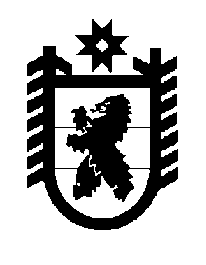 Российская Федерация Республика Карелия    ПРАВИТЕЛЬСТВО РЕСПУБЛИКИ КАРЕЛИЯПОСТАНОВЛЕНИЕот  3 августа 2015 года № 239-Пг. Петрозаводск О распределении на 2015 год субсидий бюджетам муниципальных образований на обеспечение мероприятий по переселению граждан из аварийного жилищного фонда (этап 2015 года Региональной адресной программы по переселению граждан из аварийного жилищного фонда на 2014-2017 годы)	В соответствии со статьей 9 Закона Республики Карелия 
от  18 декабря 2014 года № 1851-ЗРК «О бюджете Республики Карелия на           2015 год и на плановый период 2016 и 2017 годов» Правительство Республики Карелия п о с т а н о в л я е т: 	Установить распределение на 2015 год субсидий бюджетам муниципальных образований на обеспечение мероприятий по переселению граждан из аварийного жилищного фонда (этап 2015 года Региональной адресной программы по переселению граждан из аварийного жилищного фонда на 2014-2017 годы) согласно приложению.          ГлаваРеспублики Карелия                                                                А.П. ХудилайненРаспределение на 2015 год 
субсидий бюджетам муниципальных образований на обеспечение мероприятий по переселению граждан из аварийного жилищного фонда 
(этап 2015 года Региональной адресной программы по переселению 
граждан из аварийного жилищного фонда на 2014-2017 годы)                                                                                                                (рублей)____________Приложение к постановлению ПравительстваРеспублики Карелия от  3 августа 2015 года № 239-П№ п/пМуниципальное образованиеСумма, всегоВ том числеВ том числе№ п/пМуниципальное образованиеСумма, всегобезвозмездные поступления от государствен-ной корпора- ции – Фонд содействия реформирова-нию жилищно-коммунального хозяйствасубсидии из бюджета Республики Карелия1.Лахденпохский муници-пальный район, в том числе11 802 483,446 748 303,405 054 180,04Лахденпохское городское поселение11 802 483,446 748 303,405 054 180,042.Пряжинский националь-ный муниципальный район, в том числе1 476 148,17824 403,88651 744,29Эссойльское сельское поселение1 476 148,17824 403,88651 744,293.Пудожский муниципаль-ный район, в том числе1 507 472,27841 897,86665 574,41Пудожское городское поселение1 507 472,27841 897,86665 574,414.Нераспределенный остаток52 386 565,1652 338 941,6647 623,50Итого67 172 669,0460 753 546,806 419 122,24